č.j.5446/2019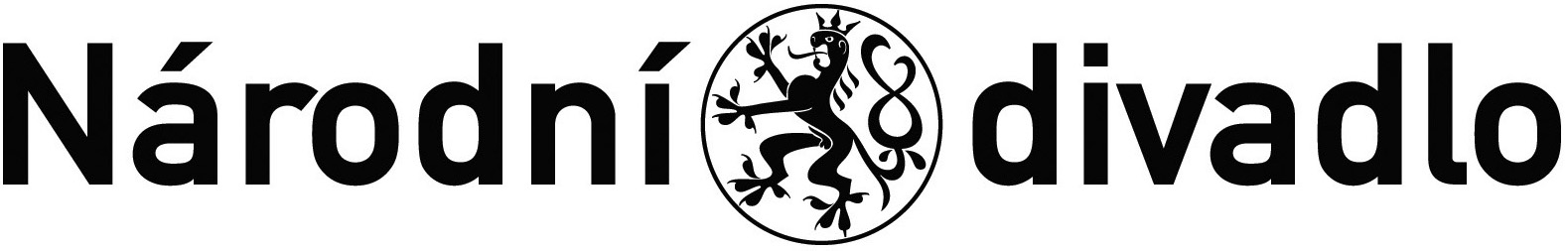 Název dodávky: Nákup postelí pro apartmány AAI. Smluvní strany Národní divadlose sídlem:		Ostrovní 1, 112 30 Praha 1IČ: 			00023337DIČ: 			CZ00023337Zastoupené:		Ing. Janem Míkou, zástupcem ředitele technicko-provozní správy(dále jen „kupující“)aUNAR s.r.o.se sídlem:		Slavkov pod Hostýnem 195, 768 61IČ: 			29192510DIČ: 			CZ29192510Zastoupené:		Lubomírem Unarem, jednatelemSpisová značka:	C 64536 vedená u Krajského soudu v Brně (dále jen „prodávající“)“)uzavírají dnešního dne ve vzájemném konsenzu tutoKUPNÍ SMLOUVU č. THS OO 17/2019uzavřenou podle § 2079 a násl. občanského zákoníku č. 89/2012 Sb.II. Předmět smlouvy2.1.	Předmětem této Kupní smlouvy (dále jen „Smlouva“) je závazek Prodávajícího dodat Kupujícímu za podmínek dále v této Smlouvě uvedených postele vč. dopravy pro objekt v místě plnění (dále také „Zboží"). Technická specifikace Zboží, které má být Prodávajícím Kupujícímu na základě této Smlouvy dodáno, je uvedena v příloze č. 1 a 2, které je nedílnou součástí této Smlouvy.2.2.	Kupující se zavazuje v souladu s touto Smlouvou Prodávajícím dodané Zboží od Prodávajícího převzít a zaplatit kupní cenu dle této Smlouvy.2.3.	Tato Smlouva je uzavřena na základě výběrového řízení k veřejné zakázce malého rozsahu, č. e-tržiště T004/19V/00003306.III. Kupní cena 3.1. 	Kupní cena Zboží je stanovena na základě položkového rozpočtu, který tvoří přílohu 
č. 1 této smlouvy a činí:	Kupní cena za celý předmět plnění bez DPH:		88.893,- Kč3.2. 	Kupní cena Zboží včetně DPH je konečná a nejvýše přípustná a zahrnuje kromě DPH veškeré náklady související s realizací dodávky Zboží (kromě nákladů spojených s výrobou Zboží i náklady na dopravu do místa plnění, celní či jiné přirážky a případné další náklady potřebné k realizaci předmětu plnění).3.3. 	Kupní cenu včetně DPH je možné změnit pouze v případě, že v průběhu realizace plnění dojde ke změnám daňových předpisů týkajících se sazeb DPH. V důsledku změny sazby DPH není nutno ke Smlouvě uzavírat dodatek.IV. Platební a fakturační podmínky4.1.	Kupující neposkytuje zálohu.4.2. 	Kupující zaplatí kupní cenu za dodané Zboží uvedenou v čl. 3 odst. 3.1. této Smlouvy včetně DPH na základě faktury/daňového dokladu vystaveného po dodání Zboží a jeho převzetí Kupujícím na základě oboustranně podepsaného předávacího protokolu/dodacího listu kontaktními osobami smluvních stran, přičemž v předávacím protokolu/dodacím listě bude zástupcem Kupujícího deklarováno, že dodané Zboží nevykazuje vady.4.3. 	Faktura vystavená Prodávajícím je splatná na účet Prodávajícího, který je uvedený v záhlaví této Smlouvy, do 21 kalendářních dnů od data doručení faktury. Připadne-li doba splatnosti na den pracovního klidu (tzn. na státní svátek nebo ostatní svátek, sobotu či neděli) nebo na den, který není bankovním pracovním dnem, posouvá se doba splatnosti na nejbližší následující pracovní den. 4.4. 	Došlá faktura musí nejen splňovat všechny zákonné náležitosti, ale musí obsahovat ve vztahu k plnění věcně správné údaje a musí na ní být uvedeno číslo této Smlouvy. Faktura musí být doručena na adresu sídla zadavatele.4.5. 	V případě, že faktura nebude obsahovat některou ze zákonných nebo v této Smlouvě sjednaných náležitostí, nebo nebude obsahovat věcně správné údaje, má Kupující právo vrátit ji zpět Prodávajícímu k opravě. Oprávněným vrácením faktury se ruší původní lhůta její splatnosti a doručením opravené faktury Kupujícímu začíná běžet nová lhůta splatnosti.4.6.	K vyrovnání závazku Kupujícího dojde odepsáním částky z jeho účtu ve prospěch účtu Prodávajícího.4.7.   Přípustná je i dílčí fakturace na základě skutečně dodané části díla.V. Podmínky plnění5.1. 	Prodávající dodá zboží kupujícímu vč. dopravy dle přílohy č. 1 této smlouvy do 18.12.2019. 5.2.	Místem plnění je provozní budova Anenský areál, Anenské nám. 211/2, 110 00 Praha 1.5.3.	Prodávající je povinen dodat Zboží řádně a včas, bez vad, do sjednaného místa plnění za dodržení podmínek stanovených touto Smlouvou. Kupující se zavazuje v případě, že Zboží bylo Prodávajícím v souladu s touto Smlouvou dodáno řádně, včas a bez vad, stvrdit jeho převzetí podpisem na předávacím protokolu/dodacím listě. Každá ze smluvních stran si ponechá jeden oběma smluvními stranami podepsaný předávací protokol/dodací list. Součástí dodávky Zboží budou všechny příslušné doklady vztahující se ke Zboží. Zboží musí být zdravotně nezávadné a tuto zdravotní nezávadnost je prodávající povinen doložit na žádost kupujícího. 5.4. Prodávající dále odpovídá za to, že dodané Zboží je způsobilé k užití v souladu s jeho určením a že odpovídá všem požadavkům obecně závazných právních předpisů. Prodávající se zavazuje rovněž zajistit, že na Zboží nebudou váznout žádné právní vady ve smyslu ust. § 1920 zák. 89/2012 Sb., občanského zákoníku. Prodávající se zavazuje dodat Kupujícímu pouze nové, nepoužité Zboží.5.5. Pro vyloučení pochybností se uvádí, že Kupující není povinen převzít od Prodávajícího Zboží, které nesplňuje některý z požadavků uvedených v předchozích odstavcích.  Důvod, proč Kupující odepřel převzetí Zboží, zástupce Kupujícího písemně zaznamená na předávacím protokolu/dodacím listě. 5.6. V případě, že Prodávající bude některou část dodávky plnit prostřednictvím subdodavatele, odpovídá za plnění dodávky Prodávající a veškeré záležitosti související s dodáním tohoto Zboží budou se subdodavatelem řešeny prostřednictvím Prodávajícího.    5.7.	Vlastnické právo ke Zboží a nebezpečí škody na Zboží přechází dnem, kdy Kupující potvrdí jeho převzetí na předávacím protokolu/dodacím listě. VI. Vady Zboží a záruční podmínky 6.1.	Prodávající odpovídá za vady Zboží v době jeho předání a v záruční době. 6.2. Vady Zboží budou posuzovány podle § 2099 až 2112 zákona č. 89/2012 Sb., občanského zákoníku, nestanoví-li tato Smlouva v souladu s tímto zákonem jinak.  6.3.	Prodávající poskytuje Kupujícímu záruku za jakost Zboží, a to v délce 36 měsíců.       	Záruční doba počíná běžet dnem převzetí Zboží. Záruční doba neběží po dobu, po kterou Kupující nemůže užívat předmět koupě pro jeho vady, za které odpovídá Prodávající. 6.4. Veškeré vady předmětu koupě je Kupující povinen uplatnit u Prodávajícího bez zbytečného odkladu poté, co vadu zjistil. Při uplatnění reklamace (písemně, faxem nebo elektronicky) na adresu: UNAR s.r.o., Slavkov pod Hostýnem 195, 768 61 nebo matrace@unar.cz, kde je Kupující povinen uvést, v čem spatřuje vadnost dodaného Zboží. Prodávající je povinen nejpozději do 72 hodin po obdržení reklamace vadného Zboží písemně (faxem nebo elektronicky) oznámit Kupujícímu, zda reklamaci uznává či neuznává. Pokud tak neučiní, má se za to, že reklamaci uznává. Veškeré výdaje za dopravu/přepravu Zboží v souvislosti s reklamací jdou k tíži Prodávajícího.6.5.	Neshodnou-li se smluvní strany v otázce uznatelnosti reklamace, nese náklady na odstranění reklamované vady v těchto sporných případech Prodávající až do případného rozhodnutí soudu. Prokáže-li se, že Kupující reklamoval neoprávněně, je Kupující povinen uhradit Prodávajícímu veškeré jemu v souvislosti s odstraněním vady vzniklé náklady. 6.6.	Prodávající je povinen uhradit Kupujícímu škodu, která mu vznikla vadným plněním, a to v plné výši. Prodávající rovněž Kupujícímu uhradí náklady vzniklé při uplatňování práv z odpovědnosti za vady. 6.7. 	Za Kupujícího je zmocněna přebírat Zboží, potvrdit dodání Zboží bez vad a vyřizovat případné reklamace tato osoba:	xxxx.Za Prodávajícího je kontaktní osoba pro dodání Zboží a vyřizování případných reklamací: xxxxx.		V případě změny kontaktních osob nebo změny jiných kontaktních údajů bude tato skutečnost neprodleně prokazatelně sdělena druhé smluvní straně.VII. Smluvní pokuty7.1.	V případě, že Prodávající poruší povinnost dodat Kupujícímu Zboží dle této Smlouvy, tj. řádně, včas (ve lhůtě uvedené v čl. 5 odst. 5.1. této Smlouvy), bez vad a na sjednané místo plnění, může Kupující uplatnit vůči Prodávajícímu smluvní pokutu ve výši 0,2 % z kupní ceny Zboží bez DPH s jehož dodáním je prodávající v prodlení za každý i započatý den prodlení.7.2.	Uplatněnou smluvní pokutu je Kupující oprávněn započíst na pohledávku Prodávajícího na kupní cenu dle této Smlouvy. Vznikem povinnosti hradit smluvní pokutu ani jejím zaplacením není dotčen nárok Kupujícího na náhradu škody v plné výši ani na odstoupení od této Smlouvy.7.3. 	V případě prodlení Kupujícího se zaplacením faktury v termínu uvedeném v čl. 4 odst. 4.3. této Smlouvy může Prodávající uplatnit vůči Kupujícímu smluvní pokutu ve výši 0,05 % z dlužné částky bez DPH za každý započatý den prodlení, maximálně však do výše 3 % z kupní ceny. Smluvní pokuta nahrazuje úrok z prodlení. Smluvní pokuta je splatná do 21 kalendářních dnů od doručení písemné výzvy k zaplacení. VIII. Vyšší moc	Smluvní strany neodpovídají za porušení svých povinností dle této Smlouvy, pokud bylo způsobeno okolnostmi vylučujícími odpovědnost - zásahem vyšší moci. Vyšší mocí se rozumí takové události (překážky), které nastaly po vzniku závazku, nezávisle na vůli příslušné smluvní strany, mají mimořádnou povahu, jsou neodvratitelné, nepředvídatelné, nepřekonatelné a brání objektivně splnění závazků dle této Smlouvy (např. válečný stav, občanské nepokoje, požár, záplavy, epidemie, karanténní opatření, zemětřesení, sesuvy půdy, teroristický útok apod.) a které vláda nebo smluvní strany shodně určí jako okolnosti představující hrozbu či nebezpečí. Plnění se nepovažuje za nemožné, jestliže je ho možno provést za ztížených podmínek, s většími náklady nebo až po sjednaném čase. Jestliže události vyšší moci nastanou, je dotčená smluvní strana povinna neprodleně informovat druhou smluvní stranu o povaze, počátku a konci události vyšší moci, a není-li oznámení učiněno písemnou formou, je rovněž povinna bezodkladně takové oznámení písemnou formou doplnit. Termín plnění příslušného závazku, se v takovém případě prodlužuje o dobu trvání vyšší moci, smluvní strana, která se odvolává na vyšší moc, je však povinna provést veškerá opatření, aby překážky způsobené vyšší mocí byly odstraněny v co nejkratší době tak, aby její závazky dle této Smlouvy mohly být náležitě plněny.IX. Ostatní ujednání9.1.	Smluvními stranami bylo ujednáno, že veškeré informace, jež si navzájem poskytnou v rámci plnění této Smlouvy, jsou důvěrné a žádná ze smluvních stran není oprávněna je poskytnout třetí osobě ani použít v rozporu s jejich účelem pro své potřeby. Toto ustanovení se nevztahuje na předkládání informací kontrolním úřadům či zřizovateli.9.2.	Smluvní strany prohlašují, že skutečnosti uvedené v této Smlouvě nepovažují za obchodní tajemství ve smyslu § 504 zák. č. 89/2012 Sb., občanského zákoníku, a udělují svolení k jejich užití a zveřejnění bez stanovení jakýchkoliv dalších podmínek. Tato smlouva bude uveřejněna v registru smluv na základě zákona č. 340/2015 Sb., o zvláštních podmínkách účinnosti některých smluv, uveřejňování těchto smluv a o registru smluv (zákon o registru smluv). 9.3.	Kupující může od této Smlouvy odstoupit z důvodů stanovených v zák. č. 89/2012 Sb., občanském zákoníku, nebo v případě, že nastane taková změna okolností či skutečností, u kterých lze důvodně předpokládat, že budou mít za následek nesplnění dodání Zboží. Odstoupení od Smlouvy musí být uskutečněno písemnou formou s uvedením důvodu a nabývá účinnosti dnem jeho doručení druhé smluvní straně.	Kupující je dále oprávněn odstoupit od smlouvy, pokud bude prodávající v prodlení s dodáním předmětu koupě déle než 20 dní. Prodávající se v tomto případě zavazuje uhradit kupujícímu škody způsobené nedodáním předmětu koupě.9.4.	Tuto Smlouvu lze měnit a doplňovat pouze formou písemných vzestupně číslovaných dodatků podepsaných k tomu oprávněnými zástupci obou smluvních stran, pouze však v záležitostech, které nebyly předmětem zadání veřejné zakázky.9.5.   	Prodávající není oprávněn postoupit, převést ani zastavit tuto smlouvu ani jakákoli práva, povinnosti, dluhy, pohledávky nebo nároky vyplývající z této smlouvy bez předchozího písemného souhlasu kupujícího.9.6.  V rámci plnění předmětu smlouvy předá prodávající kupujícímu doklady o úspěšném provedení všech zkoušek a revizi, jejichž provedení vyplývá z příslušných norem a jiných předpisů, vztahujících se k dílu zboží, zejména:-  atesty nebo certifikáty použitých materiálů -  záruční listy-  prohlášení o shodě použitých materiálů a zbožíX. Závěrečná ustanovení9.1.	Práva a povinnosti smluvních stran neupravené touto Smlouvou se řídí příslušnými ustanoveními zák. č. 89/2012 Sb., občanského zákoníku, zejména o smlouvě kupní (§ 2079 a násl.), zák. č. 134/2016 Sb., o zadávání veřejných zakázek, jakožto i dalšími právními předpisy České republiky.9.2.	Tato smlouva se vyhotovuje ve dvou výtiscích s platností originálu, z nichž po jednom potvrzeném obdrží každá smluvní strana. Tato smlouva nabývá platnosti dnem jejího podpisu oběma smluvními stranami a účinnosti dnem uveřejnění v Registru smluv dle zákona č. 340/2015 Sb.9.3.	Smluvní strany prohlašují, že si Smlouvu přečetly, že rozumí jejímu obsahu a s tímto obsahem souhlasí, což stvrzují svými vlastnoručními podpisy.9.4.	Nedílnou součástí Smlouvy jsou její přílohy:Příloha č. 1 – nabídkaPříloha č.2 - Specifikace pro nákup hotelových postelíV Praze dne	V Praze  dneZa Prodávajícího:				Za Kupujícího:...........................................	.................................................UNAR s.r.o.	Národní divadloLubomír Unar	Ing. Jan Míka jednatel společnosti 	zástupce ředitele THS ND